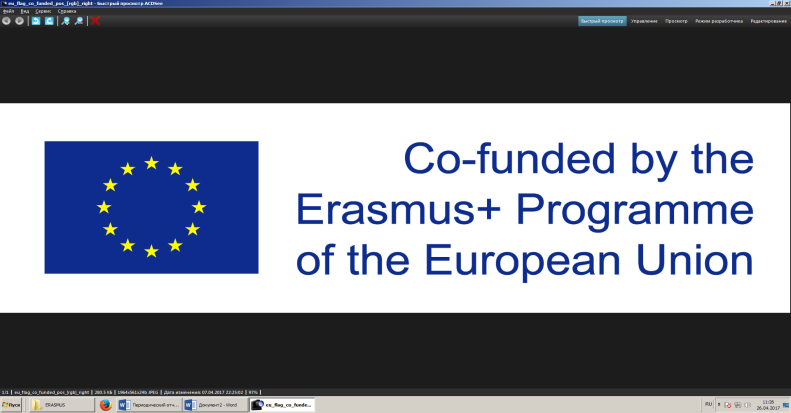 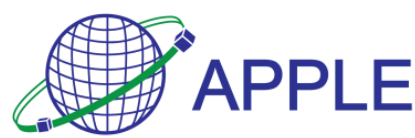 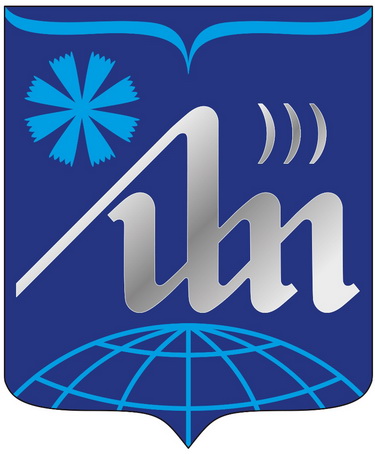 ПЛАН МЕРОПРИЯТИЙпо распространению информации о проекте APPLE в БГУИР Координатор проекта                                                                                  Б.В. Никульшин№п/пМероприятиеДата проведения1.Семинар рабочей группы проекта APPLE.ежемесячно2.Участие в координационных совещаниях.по плану3.Семинар для преподавателей по результатам тренинга преподавателей в Парижском Университете Сорбонна, Франция.октябрь 20184.Мониторинг проекта APPLE координатором программы Erasmus+ в Республике Беларусь.октябрь 20185.Заседание рабочей группы проекта БГУИР. Отчет о реализации проекта.ноябрь 20186.Встреча с работодателями в рамках офиса ТЕТРО.ноябрь-декабрь 20187.Семинар для преподавателей о возможностях использования ROBOLAB в учебном процессе.февраль 20198.День открытых дверей БГУИР. Презентация проекта. март 20199.Презентация проекта APPLE для студентов ФКСиСмарт 201910.Презентация проекта APPLE для участников ежегодной конференции студентов, магистрантов и аспирантов БГУИРапрель 201911.Презентация модернизированных, новых учебных программ для работодателей.февраль-март 201912.Презентация проекта APPLE в рамках Международной научной конференции «Распознавание образов и обработка информации», PRIP’2019май 2019